Chapter oneالفكرة العامة  لتسجيل طالب في احدى الجامعات العراقية يجب على الطالب احظار بعض ألمستمسكات الخاصة به بعد  قبوله في احد الكليات  مثلا ( هوية الأحوال المدنية, البطاقة التموينية ,بطاقة السكن ,الوثيقة المدرسية ,الفحص الطبي .....) في حالة عدم إرفاق  الوثيقة المدرسية مع المستمسكات المطلوبة يجب على الطالب تقديم تعهد إلى شعبة التسجيل عن مدة لا تزيد عن 30 يوم لاحظارها في حالة عدم جلبها سوف يتم ترقين قيد الطالب بعد المدة المذكورة آنفا .تحتوي استمارة التسجيل ( تسجيل الطلبة)  في كلية علوم الحاسوب وتكنولوجيا المعلومات على العديد من الحقول مثل ( التسلسل , اسم الطالب الثلاثي , المحافظة , المجموع , الفرع (إحيائي , تطبيقي ) )......الخإما واجهة  استمارة  القبول تحتوي على الحقول التالية (التسلسل, أسم الطالب الثلاثي, المجموع , الاقسام (حاسوب , وسائط ,نظم معلومات..... ) كذلك حقل الملاحظات حيث يتم ادراج ملاحظات تخص الطلبة فمثلا اذ كان الطالب ابنا لاحد الأساتذة  او ابن احد التدريسيين...طريقة التقديم سابقايبدأ التقديم للجامعات بعد توزيع استمارة الترشيح ودليل الطالب واللواصق الخاصة بالاستمارة من خلال مراكز التسلم والارشاد وتستمر هذه العملية مدة اسبوعين موضحا بأن هذه الاستمارات سيتم توزيعها على المراكز بعد ذلك يمنح الطالب مدة اسبوعين لإكمال ملا الاستمارة ووضع اللواصق عليها ومن ثم اعادتها الى المدرسة او المركز اما عن شروط التقديم : يكون المتقدم ام خريج هذا العام او العام الماضي وممن لم يقدموا الى القبول المركزي ولم يتسلموا استمارات من مراكز التسليم والارشاد للعام وعلى المتقدمين تسلم استمارات الترشيح ودليل الطالب وتأشير اختياراتهم الى الكليات وعلى الطالب ان يدرك بان هناك كليات مخصصة لخريجي الفرع الادبي في الوقت الذي يجوز فيه لخريجي الفرع العلمي التقديم الى جميع الكليات والمعاهد.طريقة التقديم في الوقت الحاضر سنتناول شرحها في المثال التالي : سنأخذ طريقة التسجيل في احدى  الجامعات العراقية   (جامعة بابل )مثال: طريقة التسجيل المتبعة في جامعة بابل البدء بالتقديم | نظام التسجيل الالكترونيالخطوة الاولى : التأكد من هوية المستخدمكل طالب يمتلك قبول مركزي في جامعة بابل وللعام الحالي حصراً . يمكنه البدء بعملية التسجيل في الكلية من خلال ادخال اسم الطالب كما ورده في القوائم الصادرة من وزارة التعليم العلي والبحث العلمي للقبول المركزي للعام الحالي والرقم الامتحاني للطالب .الخطوة الثانية : مليء استمارة المعلومات الشخصيةبعد ادخال الطالب للاسم كما ورده في القوائم الصادرة من وزارة التعليم العلي والبحث العلمي للقبول المركزي للعام الحالي والرقم الأمتحاني , يمكنه البدء بمليء استمارة القبول والتي تتضمن ادخال مجموعة من المعلومات الشخصية التي تحتاجها شعبة التسجيل في عمادة الكلية.الخطوة الثالثة : مليء الاستمارات المطلوبةيتوجب على الطالب مليء مجموعة من الاستمارات الورقية وتوقيعها ومن ثم الاحتفاظ بها. بعد تحميل الاستمارات وملئها بالمعلومات المناسبة وكما موضح في كل استمارة . يضغط الطالب على زر انهاء عملية التسجيل والتي ستنتج في الانتقال الى الصفحة الالكترونية الاخيرة من عملية القبول الخطوة الرابعة: تصديق وصل الاستلام الإلكترونييجب على الطالب دفع مبلغ من المال المستقطع للتسجيل في عمادة الكلية - قسم الحسابات ، بشرط أن يتأكد الطالب من أن الموظف الذي قام بتحصيل الأموال قام بالتوقيع والإغلاق الإلكتروني. الاستلام في المكان المخصص. وأخيراً ، يُقدَّم الملف إلى قسم التسجيل لفحصه ومطابقته.•	آلية التسجيل يوفر النظام لكل طالب طريقتين للتسجيل وهما: أ. بشكل مباشر (من صفحة الويب الخاصة بالتسجيل)يمكن للطالب المقبول بالكلية إن يدخل إلى صفحة التسجيل باستخدام     (PASS WORD)و (USER NAME)  الخاص به ويسجل البيانات المطلوبة ويحدد القسم الذي يرغب بالانضمام له بحسب رغبته، ومن ثم تخزن هذه البيانات تلقائيا بقاعدة البيانات وتجمع جميع بيانات الطلاب وتخزن بقاعدة البيانات الخاص بهم.ب. بشكل غير مباشر ( من خلال برنامج خاص لتكوين ملف البيانات  )لقد تم تصميم برنامج خاص بإدخال بيانات يحمل من موقع التسجيل حيث يساعد على إدخال البيانات دون الحاجة إلى وجود ربط مع الشبكة العالمية  ومن خلال استخدام البرنامج المذكور يتم تكوين ملف يحمل بيانات الطالب، وبإمكان الطالب اخذ هذا الملف لا اي مركز انترنيت ورفعه إلى قاعدة البيانات الخاصة بالنظام ومن خلال إحدى الصفحات الخاصة بالنظام، ليجري بعد ذلك استخدامها في عمليات الفرز.في كلا طريقتي التسجيل (من صفحة الويب أو من برنامج تكوين البيانات) يتم إعطاء رقم خاص بالتسجيل لكل طالب (بعد رفع البيانات وتثبيت اختياراته بالنسبة للأقسام). ومن خلال رقم التسجيل يستطيع مراجعه الكلية واستخدامه كمؤشر يؤكد كونه قام بعملية تسجيل المعلومات.Chapter twoفكرة المشروعإن الفكرة الأساسية للمشروع تقوم على أساس بناء نظام  يوفر ويسهل على  الطلبة إمكانية تثبيت معلوماتهم في أرشيف الكتروني خاص بشعبة التسجيل في الكليات المقبولين بها ويمكنهم انجاز عمليات التسجيل (وكذلك تحديثها) عن بعد وذلك  باستخدام مواقع الويب. كذلك  يوفر النظام  القدرة على قيام الطلبة بتثبيت  الأقسام الراغبين  بالانتساب  لها التي تضمها الكلية المقبولين فيها، وبعد إن يتم تثبيت الاقسام (خلال فترة زمنية محددة) تقوم دائرة شعبة التسجيل بإجراء عملية الفرز (بحسب الخطة المتفق عليها من قبل عمادة الكلية ) وتثبيت نتيجة الانتساب في قاعدة البيانات الخاصة بالنظام، ليتمكن بعدها الطلبة وموظفي دائرة شعبة التسجيل وإدارات الأقسام الدراسية من الاطلاع على نتائج الفرز، وتنظيم الشؤون الإدارية والدراسية لكل طالب. حيث يم رفع هذه النتائج الى الموقع الخاص بالكلية  ويوفر النظام إمكانية إجراء عمليات حماية  البيانات المدخلة والمحدثة من قبل موظفين محددين في دائرة التسجيل، حيث انه لا يمكن الاطلاع او مشاهدة البيانات التي تم ادخالها سابقا الا من قبل موظفي التسجيل المختصين بهذه المجال  حيث يمكنهم القيام بـ (البحث او العرض  والتحديث والحذف وكذلك الفرز والتصفية وتقسيم الطلاب على الأقسام) .                                                                           اﻟﺠﺪاول اﻟﺨﺎﺻﺔ ﺑﻘﺴﻢ ﻋﻠﻮم اﻟﺤﺎﺳﻮباﺳﻢ اﻟﺠﺪولadminيحوي الجدول (admin)على ثلاث حقول (id,username,password) حيث ﯾﺘﻢ ﻓﯿﮫ ﺧﺰن تسلسل المستخدم اﺳﻢ اﻟﻤﺴﺘﺨﺪم وﻛﻠﻤﺔ اﻟﺴﺮ واﻟﺘﻲ ﺗﻤﻜﻦ اﻟﻤﺴﺘﺨﺪم ﻣﻦ اﻟﺪﺧﻮل اﻟﻰ ﻟﻮﺣﺔ اﻟﺘﺤﻜﻢ اﻟﺨﺎﺻﺔ ﺑﺎﻟﻤﻮﻗﻊ                                                                                      اﺳﻢ اﻟﺠﺪولstudent_infoيحتوي الجدول (student_info)  على عدة حقول منها (التسلسل ,اسم الطالب,اسم الاب,اسم الجد,اللقب,المحافظه,.................) التي يتم فيها خزن معلومات كل طالب قبل التسجيل في قسم علوم الحاسوب اﺳﻢ اﻟﺠﺪولstudent_degreeيحتوي الجدول student_degree) )على عدة حقول يتم من خلالها اداراج درجات الطالب والمعدل حيث ﯾﺘﻢ ﻓﯿﮫ ﺧﺰن وﺛﯿﻘﺔ ﻛﻞ طﺎﻟﺐ ﻗﺒﻞ اﻟﺘﺴﺠﯿﻞ ﻓﻲ ﻗﺴﻢ ﻋﻠﻮم اﻟﺤﺎﺳﻮب  (وﺛﯿﻘﺔ اﻻﻋﺪادﯾﺔ)اﺳﻢ اﻟﺠﺪول                                                                                                   student_level1                         يتم في هذه الجدول((student_levrl ادراج  اسماء  طلاب المرحله الاولى حيث يتم فيه خزن معلومات كل طالب في المرحله الاولى في قسم علوم الحاسوب اﺳﻢ اﻟﺠﺪولmark_level1يحتوي الجدول mark_levl)1) على حقول (اسم المادة ,الدرجة الشهريه,الدرجة النهائية, المجموع) حيث ﯾﺘﻢ ﻓﯿﮫ ﺧﺰن درﺟﺎت ﻛﻞ طﺎﻟﺐ ﻓﻲ اﻟﻤﺮﺣﻠﺔ اﻻوﻟﻰ ﻓﻲ ﻗﺴﻢ ﻋﻠﻮم اﻟﺤﺎﺳﻮب		                                        اﺳﻢ اﻟﺠﺪولstudent_level2                                                                                         يتم في هذه الجدولstudent_levrl)2 ( ادراج  اسماء  طلاب المرحله الثانية حيث يتم فيه خزن معلومات كل طالب في المرحله الثانية  في قسم علوم الحاسوب اﺳﻢ اﻟﺠﺪولmark_level2يحتوي الجدول (mark_level2)على حقول (اسم المادة ,الدرجة الشهريه,الدرجة النهائية, المجموع) حيث ﯾﺘﻢ ﻓﯿﮫ ﺧﺰن درﺟﺎت ﻛﻞ طﺎﻟﺐ ﻓﻲ اﻟﻤﺮﺣﻠﺔ الثانية ﻓﻲ ﻗﺴﻢ ﻋﻠﻮم اﻟﺤﺎﺳﻮب اﺳﻢ اﻟﺠﺪولstudent_level3                                                                              يتم في هذه الجدول((student_levrl                           ادراج  اسماء  طلاب المرحله االثالثة حيث يتم فيه خزن معلومات كل طالب في المرحله الثالثة في قسم علوم الحاسوب mark_level3يحتوي الجدول mark_levl)3) على حقول (اسم المادة ,الدرجة الشهريه,الدرجة النهائية, المجموع) حيث ﯾﺘﻢ ﻓﯿﮫ ﺧﺰن درﺟﺎت ﻛﻞ طﺎﻟﺐ ﻓﻲ اﻟﻤﺮﺣﻠﺔالثالثة ﻓﻲ ﻗﺴﻢ ﻋﻠﻮم اﻟﺤﺎﺳﻮباﺳﻢ اﻟﺠﺪولstudent_level4                                                                                     يتم في هذه الجدولstudent_level) 4)                                        ادراج  اسماء  طلاب المرحله الرابعة حيث يتم فيه خزن معلومات كل طالب في المرحله الرابعة في قسم علوم الحاسوب mark_level4يحتوي الجدول mark_levl)4) على حقول (اسم المادة ,الدرجة الشهريه,الدرجة النهائية, المجموع) حيث ﯾﺘﻢ ﻓﯿﮫ ﺧﺰن درﺟﺎت ﻛﻞ طﺎﻟﺐ ﻓﻲ اﻟﻤﺮﺣﻠﺔ اﻻوﻟﻰ ﻓﻲ ﻗﺴﻢ ﻋﻠﻮم اﻟﺤﺎﺳﻮباﻟﺠﺪاول اﻟﺨﺎﺻﺔ ﺑﻘﺴﻢ اﻟﻮﺳﺎﺋﻂ اﻟﻤﺘﻌﺪدةاﺳﻢ اﻟﺠﺪولstudent_info                                                                    يحتوي الجدول (student_info)  على عدة حقول منها (التسلسل ,اسم الطالب,اسم الاب,اسم الجد,اللقب,المحافظه,.................) التي يتم فيها خزن معلومات كل طالب قبل التسجيل في قسم الوسائط المتعددةstudent_degreeيحتوي الجدول student_degree) )على عدة حقول يتم من خلالها اداراج درجات الطالب والمعدل حيث ﯾﺘﻢ ﻓﯿﮫ ﺧﺰن وﺛﯿﻘﺔ ﻛﻞ طﺎﻟﺐ ﻗﺒﻞ اﻟﺘﺴﺠﯿﻞ ﻓﻲ ﻗﺴﻢ الوسائط المتعدده   (وﺛﯿﻘﺔ اﻻﻋﺪادﯾﺔ)اﺳﻢ اﻟﺠﺪولstudent_level1	                                                                                     يتم في هذه الجدولstudent_level) 1)                                        ادراج  اسماء  طلاب المرحله الاولى حيث يتم فيه خزن معلومات كل طالب في المرحله الاولى في قسم الوسائط المتعددةmark_level1يحتوي الجدول mark_levl)1) على حقول (اسم المادة ,الدرجة الشهريه,الدرجة النهائية, المجموع) حيث ﯾﺘﻢ ﻓﯿﮫ ﺧﺰن درﺟﺎت ﻛﻞ طﺎﻟﺐ ﻓﻲ اﻟﻤﺮﺣﻠﺔ اﻻوﻟﻰ ﻓﻲ قسم الوسائط المتعدده                                    اﺳﻢ اﻟﺠﺪولstudent_level2                                                                                     يتم في هذه الجدولstudent_level) 2)                                        ادراج  اسماء  طلاب المرحله الثانية حيث يتم فيه خزن معلومات كل طالب في المرحله الثانية في قسم الوسائط المتعددةاﺳﻢ اﻟﺠﺪولmark_level2يحتوي الجدول mark_levl)2) على حقول (اسم المادة ,الدرجة الشهريه,الدرجة النهائية, المجموع) حيث ﯾﺘﻢ ﻓﯿﮫ ﺧﺰن درﺟﺎت ﻛﻞ طﺎﻟﺐ ﻓﻲ اﻟﻤﺮﺣﻠﺔ االثانية ﻓﻲ قسم الوسائط المتعدده                                    اﺳﻢ اﻟﺠﺪولstudent_level3                                                                                     يتم في هذه الجدولstudent_level) 1)                                        ادراج  اسماء  طلاب المرحله الثالثة حيث يتم فيه خزن معلومات كل طالب في المرحله الثالثة في قسم الوسائط المتعددةmark_level3يحتوي الجدول mark_levl)3) على حقول (اسم المادة ,الدرجة الشهريه,الدرجة النهائية, المجموع) حيث ﯾﺘﻢ ﻓﯿﮫ ﺧﺰن درﺟﺎت ﻛﻞ طﺎﻟﺐ ﻓﻲ اﻟﻤﺮﺣﻠﺔ الثالثة ﻓﻲ قسم الوسائط المتعدده                                      اﺳﻢ اﻟﺠﺪولstudent_level4                                                                                     يتم في هذه الجدولstudent_level) 4)                                        ادراج  اسماء  طلاب المرحله الرابعة حيث يتم فيه خزن معلومات كل طالب في المرحله الرابعة في قسم الوسائط المتعددةmark_level4يحتوي الجدول mark_levl)4) على حقول (اسم المادة ,الدرجة الشهريه,الدرجة النهائية, المجموع) حيث ﯾﺘﻢ ﻓﯿﮫ ﺧﺰن درﺟﺎت ﻛﻞ طﺎﻟﺐ ﻓﻲ اﻟﻤﺮﺣﻠﺔ االرابعة  ﻓﻲ قسم الوسائط المتعددهوصف حول اللغات المستخدمة في هذه البحثلغة PHPهي لغة برمجية لأنشاء تطبيقات وصفحات مواقع الانترنيت وهي اختصار لـ (  (personal home pagesاو بمعنى اخر هي لغة لبرمجة المواقع الالكترونية لغةPHP من اللغات سهلة التعامل وسريعة في تنفيذ البرمجيات ولغة امنه وهي تعمل على جميع انظمة التشغيل كل هذه ساهم في جعل هذه اللغة اكثرا انتشارا حيث ان 75% من مواقع الانترنت مصممه باستخدام لغة PHP ومن هذه المواقع FACEBOOK  YAHOOاستخدام PHP مع قواعد البيانات من خصائص لغة php  يمكنها الاتصال بقاعدة البيانات لتسجيل واضافة البيانات التي يقوم المستخدمون بإضافتها مثل اسم المستخدم وكلمات المرور بالتزامن مع لغة MYSQL الخاصة بقواعد البيانات ومن اهم قواعد البيانات التي تدعمها لغة PHP  MSQL,MYSQL,SYBASE)…….).مميزات لغة PHP 1-	لغة سريعة حيث يم دمجها داخل أكواد الـ (HTML) فتعمل على تحميل الموقع بصورة سريعة .2- لغة مجانية ومفتوحة المصدر حيث يمكن تحميلها بشكل مباشر من الانترنت .3- لغة سهلة الاستخدام والفهم حتى لغير المبرمجين .4- تتسم هذه اللغة بالمرونة حيث انها تعمل على جميع انظمة التشغيل .5- لغة امنه جدا عندما نقوم بكتابة الأكواد بالشكل الصحيح .6- لغة قابلة للتعديل لكونها مفتوحة المصدر حيث يمكن التعديل عليها بحسب احتياجات المستخدمين.لغة cssاختصار لـ Cascading Style Sheet وهي تعني صفحات الأنماط الانسيابية، وتستخدم تقنية CSS في تصميم صفحات الويب بحيث يتم من خلالها التحكم في شكل الموقع بالكامل من حيث نوع الخط المستخدم أو لونه أو حجمه وذلك دون الحاجة لكتابة تلك الأكواد أو تكرارها في كل صفحة داخل الموقع، وبالتالي فيمكن من خلال ملف واحد فقط إجراء أي تعديلات على كافة الملفات مما يوفر الكثير من الجهد والوقت. خصائص لغة css: ان من اهم خاصيه في هذه اللغة هي جعل الصفحة ابسط وتفيد ما عملت من اجله بحيث تشمل المحتوى. اما الشكل فيكون في ملف الأنماط css. وكذلك جعل الصفحة قابله للتعامل مع عده متصفحات ا وشاشات عرض مختلفة. ويمكن وضع عده مظاهر كل مظهر يلبي حاجه كل قارئ ووضع عده ألوان لتلبيه اذواق شتى.مميزات لغة CSS:من مميزات هذه اللغة هي فصل بين تصميم الموقع ومحتوى صفحات الويب المكتوبة بلغه الـ html ولتسمح للمصمم التحكم في الألوان والخطوط والتصميم بأكمله.لغةSQL  : تتمكن لغةSQL من أداره قواعد البيانات وإجراء جميع العمليات القياسية مثل إنشاء الجداول والقيام باضا فه البيانات لها ,أو إجراء لاستعلامات عليها و أيضا الربط بين تلك الجداول المختلفة والهدف من هذه ألغه بدرجه الأولى هو التعامل مع قواعد  البيانات وتستخدم في بناء التطبيقات كما هو الحال في اللغات البرمجية الأخرى  وكذلك فهي لغة مختصة لها القدرة  التامة بإدارة البيانات.قاعدة البيانات : هي عبارة عن مكان أو ما يسمه بمستودع كبير يتم تخزين جميع البيانات المختلفة فيها .تكون البيانات في قاعدة البيانات مخزونة على شكل عدة جداول متكونة من صفوفRows  وأعمدة columns  كالآتي:مثل جدول يتكون من ثلاث صفوف وعمودين ,في قاعدة البيانات فإننا نقوم بتسميه الصفوف بالسجلات  Records ونطلق تسميه الحقول  Fieldsعلى الأعمدة .الحقل :هو الذي يقوم بتخزين البيانات المتشابه  من حيث نوعها (مثل حقل اسم )أو( حقل وضيفه) .السجلات :هو الذي يقوم بتخزين بيانات شخص معين فان لغة sQl لا تفرق بين الحروف الكبيرة  والصغيرة  ولا تهتم بالمسافات  وتنتهي جميع الاستعلامات بالفاصلة المنقوطة(;) .أهميه لغة : SQLمن خلال هذه ألغه  يمكنك بناء نظام يقوم بادراه جميع قواعد البيانات وتنفيذ  جميع الأوامر  التي تلزم مستخدمي قواعد البيانات حيث تنقسم تلك الجمل والأوامر في SQL إلى ثلاث مجموعات  وتكون حسب الدور الذي يقوم به الأمر : لغة التعامل مع البيانات Data Manipulation Language . لغة تعريف البيانات Data Definition Language . لغة التحكم بالبيانات Data control Language .استخدام لغة SQL 1.القيام بالاستعلام عن البيانات وجلبها من قاعدة بيانات .2.اظافة,وتعديل على السجلات الموجودة في قاعدة البيانات وحذفها منها.3.يجب الحفاظ والتأكد على دقه وسلامة البيانات المحفوظة في قاعدة البيانات .4.تحديد جميع الصلاحيات الخاصة بمستخدمي قواعد البيانات .Chapter threeوصف النظامكما ذكرنا سابقا أن النظام يتضمن موقعين رئيسيين وهما:الموقع الأول:  موقع استمارة التسجيلالرابط الخاص بالموقع هو:    http://www.scbaghdad.com/rec/padm1/index.php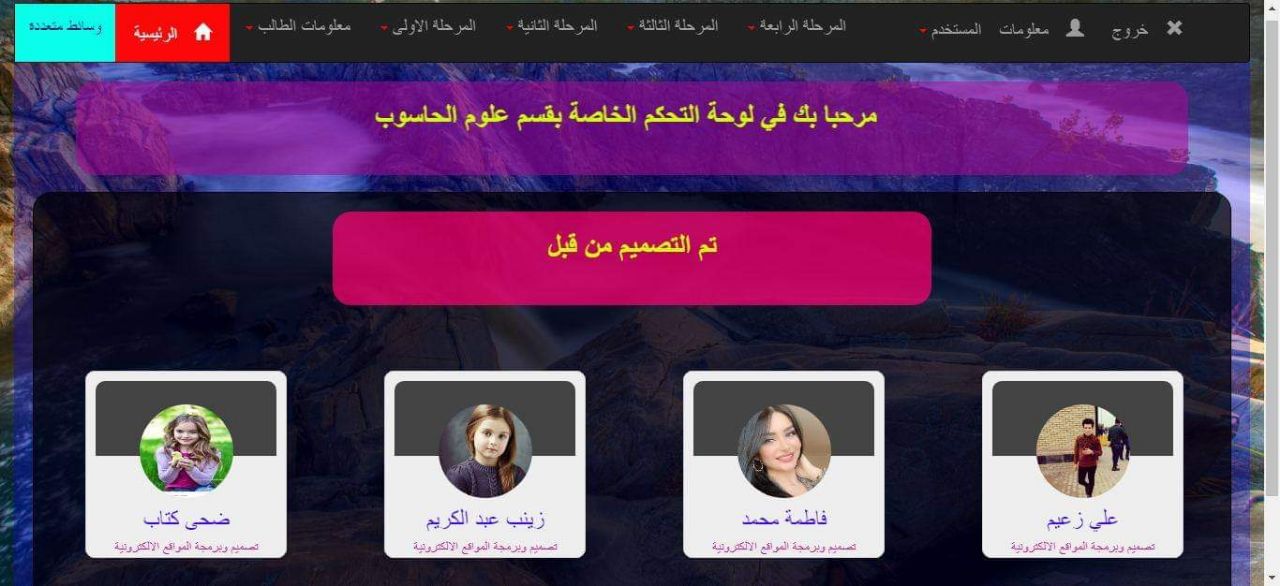                                                                                                                                                            الواجهة  الرئيسية لتصميم الموقع:عند الدخول إلى الموقع تظهر الواجهة أعلى من خلال هذه الواجهة  يمكن الانتقال إلى  واجهة  معلومات الطالب من خلالها يمكن ( تعديل , إضافة , حذف) على المعلومات المدخلة سابقا أو إدخال معلومات جديدة أو اختيار المرحلة التي سوف يتم التحديث عليها يم الدخول إلى الواجهة المقصودة و ذلك بالنقر عليها باستخدام زر الماوس الأيمن وللخروج من هذه الواجهة يتم الضغط على  X باستخدام زر الماوس الأيمن .ب :نوعه متتالي الصفحات وذلك لاستلام البيانات بالتسلسل المطلوب.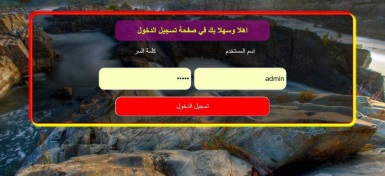 الية العمل:صفحة الدخول:لضمان دخول هذه الصفحة فقط الطلبة المقبولين فعلا بالكلية، والذين لهم حق ملء استمارة التسجيل، فقد صممت هذه الواجهة كواجهة أولى تتعلق بإجراءات الدخول للموقع، فبعد تحميل الموقع ستظهر هذه الصفحة (كصفحة أساسية) تطلب من الطالب اسمه ورقمه التعريفي الخاص به. على الطالب إدخال معلوماته بصورة صحيحة وبخلافه لن يتمكن من الولوج إلى صفحات الموقع الخاصة بالتسجيل. إن هذه الصفحة مزودة بخاصية session  التي توفرها لغة PHP (التي استخدمت في بناء صفحات الموقـع التفاعليـــة). 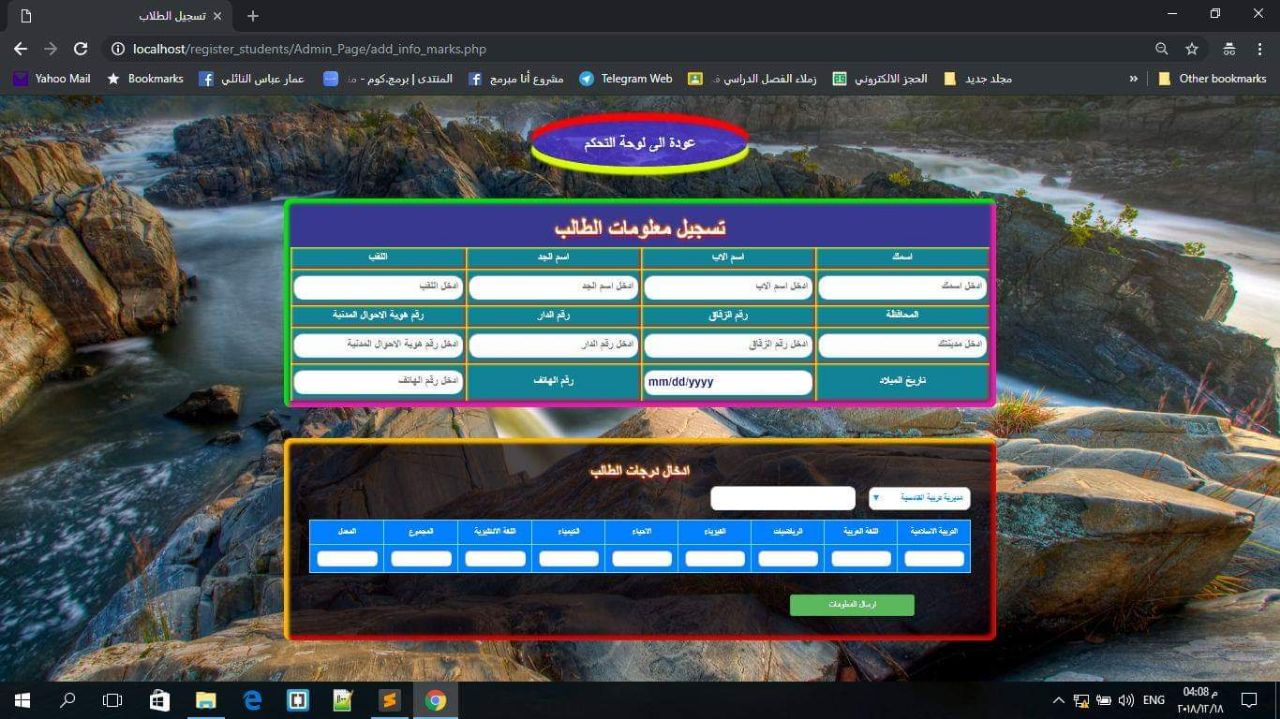 الواجهة الثانية:بعد الانتقال من صفحة الدخول تأتي صفحة إدخال البيانات الرئيسية التي تتضمن حقول عديدة تتعلق بالبيانات المطلوبة يمكن من قبل الطالب تثبيتها. و بعد ملئ الحقول بالبيانات المطلوبة يمكن للطالب الانتقال إلى جدول البيانات الثانوية وهي إدخال درجاته.بعد قيام موظف التسجيل بتثبيت المعلومات والتحقق من صحتها علية النقر باستخدام الماوس على الزر " إرسال المعلومات "ليقوم النظام بالتأكد تلقائيا من الإجراءات إعدادها لهذا الغرض  ك التأكد من طول الاسم ومحتوياته وطريقة كتابة العنوان والتاريخ والدرجات المدخلة بحيث لا يتعدى الحد الأعلى "100" والحد الأدنى "0" والخ من الإجراءات لضمان صحة البيانات بعد إدخال المعلومات بالواجهة السابقة وحفظها إما عن طريق  الضغط على الزر( ENTER)  أو بالضغط  على إرسال المعلومات باستخدام زر الماوس الأيمن ستظهر الواجهة بالشكل التالي :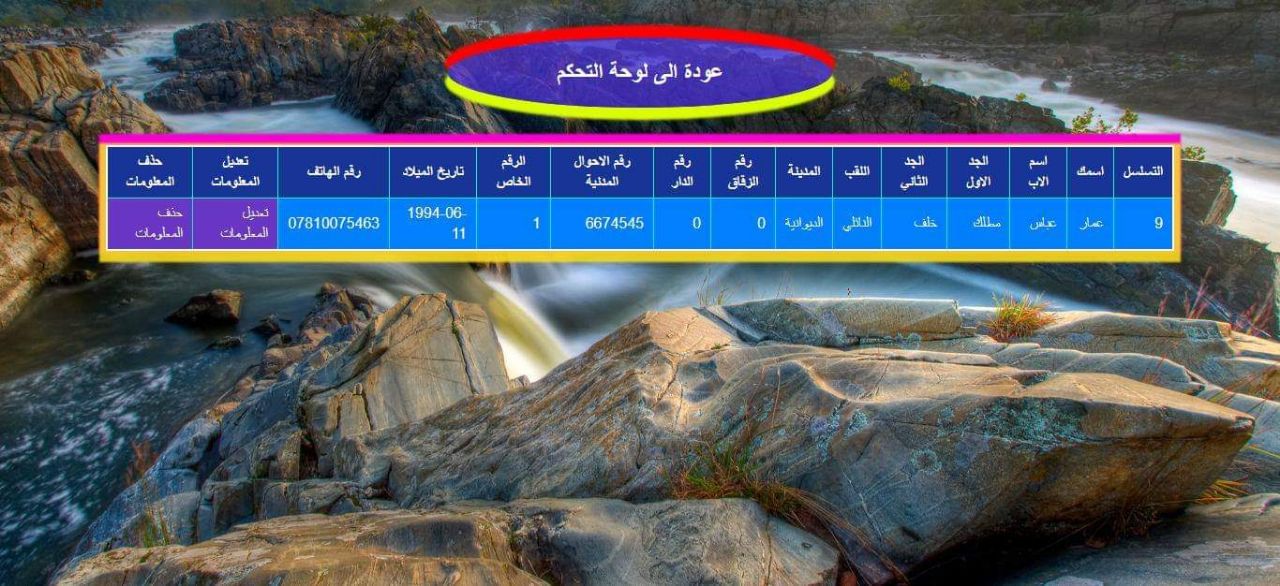 من خلال هذه الواجهة سوف يقوم المستخدم بإدخال درجات الطالب الخاصة بمواد الكورس الأول وبعد ذلك نقوم بالضغط على زر الإضافة أو من خلال الضغط على زر(enter) . 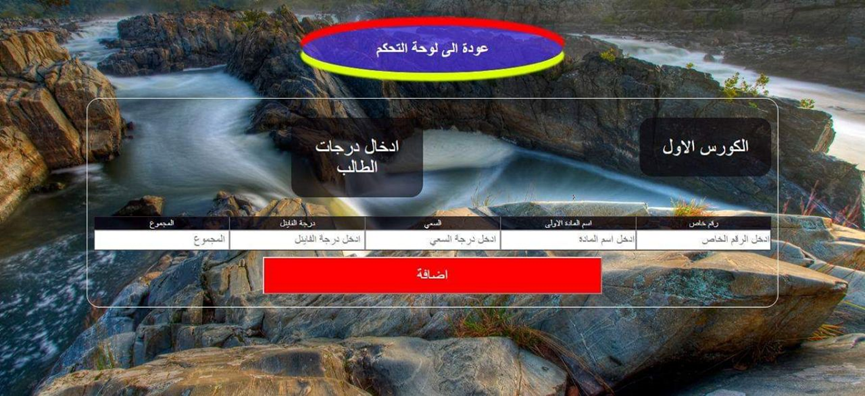       اﻟﻤﻠﺨﺹ : ﺘﻡ ﻓﻲ ﻫﺫﺍ البحث تصميم ﻨﻅﺎﻡ تسجيل و أرشفة بيانات الطلبة المقبولين في الجامعات  الغاية الأساسية من المشروع هو تسهيل عمليات الأرشفة عن بعد.كما أن هذه النظام يوفر التسهيلات لموظفي التسجيل بتحديث معلومات الطالب المدخلة ( إضافة ,تعديل, حذف) كما إن النظام يوفر القدرة الكافية لتسهيل عمل موظفي التسجيل فيما يتعلق بإدخال البيانات والتحقق منها.تتسم واجهه النظام بكونها بسيطة ويسهل التعامل معها من قبل المستخدمين.و قد استخدمه العديد من الأدوات البرمجية لتكوين هذه النظام  فقد تم استخدام (HTML,CSS,SQL,PHP)إن المتطلب الأساسي لعمل النظام هو وجود موقع الكتروني خاص بكل كلية على صفحة الويب وفي هذه المشروع تم استخدام الموقع الخاص بكلية علوم الحاسوب وتكنولوجيا المعلومات (جامعة القادسية) .المصادر[1]  Silberschatz, Korth and Sudarshan 2010, "Database System                       Concepts", 6th Edition, McGraw‐Hill.[2] Jeffrey A. Hoffer, Joy F. George, Joseph S. Valacich 2005, "Modern        Systems Analysis and Design" 4th Edition, Pearson Printice Hall.[3] Date, C.J. 2000, "The Database Relational Model", Addison-Wesley.      [4] Fred R. McFadden 1999, "Modern Database Management Systems",     5th  Edition, Addison –Wesly.                                                                         [5] Codd, E. F. 1993, "Beyond decision support, in Computer world           ",   Codd, S. B., Salley, C. T                                                                           ."[6] C. J. Date, 1990, "An Introduction to Database Systems", Volume I,      5th Edition, Addison-Wesley.                                                                            [7] Claudia Imhoff, Nicholas Galemmo, and Jonathan G. Geiger, 2003,                      Mastering Data warehouse Design, Relational And Dimensional  "             Techniques", Wiley Publishing, Inc . [8] J.M. Smith, D.C.P. Smith 1977, “Database Abstractions:                        Aggregation    and   Generalization”, ACM TODS 2, pp(105–133).              [9] Codd, E.F 1970, "A Relational Model of Data for Large Shared DataBanks", Communications of the ACM 13, Vol. 13 No. 6 pp(377-387       .(الفهرسchapter oneالفكرة العامة	1طريقة التقديم سابقا	2طريقة التقديم في الوقت الحاضر	2البدء بالتقديم | نظام التسجيل الالكتروني	2•آلية التسجيل	3chapter twoفكرة المشروع	4اﻟﺠﺪاول اﻟﺨﺎﺻﺔ ﺑﻘﺴﻢ ﻋﻠﻮم اﻟﺤﺎﺳﻮب	5اﺳﻢ اﻟﺠﺪول	6student_info	6اﺳﻢ اﻟﺠﺪول	8student_level1	8اﺳﻢ اﻟﺠﺪول	10student_level2	10اﺳﻢ اﻟﺠﺪول	12student_level3	12اﺳﻢ اﻟﺠﺪول	14student_level4	14اﻟﺠﺪاول اﻟﺨﺎﺻﺔ ﺑﻘﺴﻢ اﻟﻮﺳﺎﺋﻂ اﻟﻤﺘﻌﺪدة	16student_level1	18mark_level1	19اﺳﻢ اﻟﺠﺪول	20student_level2	20اﺳﻢ اﻟﺠﺪول	22student_level3	22اﺳﻢ اﻟﺠﺪول	24student_level4	24وصف حول اللغات المستخدمة في هذه البحث	26استخدام PHP مع قواعد البيانات	26مميزات لغة PHP	26لغة css	26مميزات لغة CSS:	27لغةSQL  :	27أهميه لغة : SQL	27استخدام لغة SQL	27chapter Threeوصف النظام	28الية العمل:	29اﻟﻤﻠﺨﺹ	32المصادر	33passWorduserNameidadminadmin1phoneNumberbirthDateidentityNumberhomeNumberlaneNumbercityNamesurNamegrandFatherName1grandFatherNamefatherNameyourNameprivateNumberid078000976542/2/1995234176698086678اﻟﺮﻣﺎدياﻟﺘﻜﺮﯾﺘﻲﺣﯿﺪرﺳﺮﻣﺪﺻﺎﺣﺐزھﺮة1111078000976542/2/1995234176698086678ﺑﻐﺪاداﻟﺒﻐﺪاديﻧﺎﺻﺮﻓﺮﺣﺎنﻣﺤﻤﺪﻧﺎدﯾﺎ2222078000976542/2/1995234176698086678اﻟﻨﺎﺻﺮﯾﺔاﻟﺰﻟﺰﻟﻲﻧﺎﺻﺮﺣﺎﻣﺪزﯾﺪانرﺿﻰ3333AverageResultEnglishChemistryBiologyphysicsMathematicsArabicIslamicprivateNumberid100700100100100100100100100111110070010010010010010010010022221007001001001001001001001003333phoneNumberbirthDateidentityNumberhomeNumberlaneNumbercityNamesurNamegrandFatherName1grandFatherNamefatherNameyourNameprivateNumberid078000976542/2/1995234176698086678اﻟﺮﻣﺎدياﻟﺘﻜﺮﯾﺘﻲﺣﯿﺪرﺳﺮﻣﺪﺻﺎﺣﺐزھﺮة1111078000976542/2/1995234176698086678ﺑﻐﺪاداﻟﺒﻐﺪاديﻧﺎﺻﺮﻓﺮﺣﺎنﻣﺤﻤﺪﻧﺎدﯾﺎ2222078000976542/2/1995234176698086678اﻟﻨﺎﺻﺮﯾﺔاﻟﺰﻟﺰﻟﻲﻧﺎﺻﺮﺣﺎﻣﺪزﯾﺪانرﺿا3333sumationendMarkmounthMarksubjectNameprivateNumberid704030ﺑﺮﻣﺠﺔ11111006040اﺣﺼﺎء1112704030ﺑﺮﻣﺠﺔ22231006040اﺣﺼﺎء2224704030ﺑﺮﻣﺠﺔ33351006040اﺣﺼﺎء3336phoneNumberbirthDateidentityNumberhomeNumberlaneNumbercityNamesurNamegrandFatherName1grandFatherNamefatherNameyourNameprivateNumberid078000976542/2/1995234176698086678اﻟﺮﻣﺎدياﻟﺘﻜﺮﯾﺘﻲﺣﯿﺪرﺳﺮﻣﺪﺻﺎﺣﺐزھﺮة1111078000976542/2/1995234176698086678ﺑﻐﺪاداﻟﺒﻐﺪاديﻧﺎﺻﺮﻓﺮﺣﺎنﻣﺤﻤﺪﻧﺎدﯾﺎ2222078000976542/2/1995234176698086678اﻟﻨﺎﺻﺮﯾﺔاﻟﺰﻟﺰﻟﻲﻧﺎﺻﺮﺣﺎﻣﺪزﯾﺪانرﺿﻰ3333sumationendMarkmounthMarksubjectNameprivateNumberid704030ﺑﺮﻣﺠﺔ ﻛﯿﺎﻧﯿﺔ22211006040ﻧﻈﺮﯾﺔ ﻣﻌﻠﻮﻣﺎت2222704030ﺑﺮﻣﺠﺔ ﻛﯿﺎﻧﯿﺔ22231006040ﻧﻈﺮﯾﺔ ﻣﻌﻠﻮﻣﺎت2224704030ﺑﺮﻣﺠﺔ ﻛﯿﺎﻧﯿﺔ33351006040ﻧﻈﺮﯾﺔ ﻣﻌﻠﻮﻣﺎت3336phoneNumberbirthDateidentityNumberhomeNumberlaneNumbercityNamesurNamegrandFatherName1grandFatherNamefatherNameyourNameprivateNumberid078000976542/2/1995234176698086678اﻟﺮﻣﺎدياﻟﺘﻜﺮﯾﺘﻲﺣﯿﺪرﺳﺮﻣﺪﺻﺎﺣﺐزھﺮة1111078000976542/2/1995234176698086678ﺑﻐﺪاداﻟﺒﻐﺪاديﻧﺎﺻﺮﻓﺮﺣﺎنﻣﺤﻤﺪﻧﺎدﯾﺎ2222078000976542/2/1995234176698086678اﻟﻨﺎﺻﺮﯾﺔاﻟﺰﻟﺰﻟﻲﻧﺎﺻﺮﺣﺎﻣﺪزﯾﺪانرﺿﻰ3333sumationendMarkmounthMarksubjectNameprivateNumberid704030ﻣﺘﺮﺟﻤﺎت133311006040ﺑﺤﻮث ﻋﻤﻠﯿﺎت3332704030ﻣﺘﺮﺟﻤﺎت122231006040ﺑﺤﻮث ﻋﻤﻠﯿﺎت2224704030ﻣﺘﺮﺟﻤﺎت133351006040ﺑﺤﻮث ﻋﻤﻠﯿﺎت3336phoneNumberbirthDateidentityNumberhomeNumberlaneNumbercityNamesurNamegrandFatherName1grandFatherNamefatherNameyourNameprivateNumberid078000976542/2/1995234176698086678اﻟﺮﻣﺎدياﻟﺘﻜﺮﯾﺘﻲﺣﯿﺪرﺳﺮﻣﺪﺻﺎﺣﺐزھﺮة2121078000976542/2/1995234176698086678ﺑﻐﺪاداﻟﺒﻐﺪاديﻧﺎﺻﺮﻓﺮﺣﺎنﻣﺤﻤﺪﻧﺎدﯾﺎ3332078000976542/2/1995234176698086678اﻟﻨﺎﺻﺮﯾﺔاﻟﺰﻟﺰﻟﻲﻧﺎﺻﺮﺣﺎﻣﺪزﯾﺪانرﺿﻰ4443078000976542/2/1995234176698086678ﺑﺎﺑﻞاﻟﺤﻠﻲﻧﺎﺻﺮﻓﻼحزﯾﺪانﻛﺎظﻢ5554sumationendMarkmounthMarksubjectNameprivateNumberid704030اﻣﻨﯿﺔ44411006040ﻣﻌﺎﻟﺠﺔ ﺻﻮر4442704030اﻣﻨﯿﺔ22231006040ﻣﻌﺎﻟﺠﺔ ﺻﻮر2224704030اﻣﻨﯿﺔ33351006040ﻣﻌﺎﻟﺠﺔ ﺻﻮر3336phoneNumberbirthDateidentityNumberhomeNumberlaneNumbercityNamesurNamegrandFatherName1grandFatherNamefatherNameyourNameprivateNumberid078000976542/2/1995234176698086678اﻟﺮﻣﺎدياﻟﺘﻜﺮﯾﺘﻲﺣﯿﺪرﺳﺮﻣﺪﺻﺎﺣﺐزھﺮة1111078000976542/2/1995234176698086678ﺑﻐﺪاداﻟﺒﻐﺪاديﻧﺎﺻﺮﻓﺮﺣﺎنﻣﺤﻤﺪﻧﺎدﯾﺎ2222078000976542/2/1995234176698086678اﻟﻨﺎﺻﺮﯾﺔاﻟﺰﻟﺰﻟﻲﻧﺎﺻﺮﺣﺎﻣﺪزﯾﺪانرﺿﻰ3333AverageResultEnglishChemistryBiologyphysicsMathematicsArabicIslamicprivateNumberid100700100100100100100100100111110070010010010010010010010022221007001001001001001001001003333phoneNumberbirthDateidentityNumberhomeNumberlaneNumbercityNamesurNamegrandFatherName1grandFatherNamefatherNameyourNameprivateNumberid078000976542/2/1995234176698086678اﻟﺮﻣﺎدياﻟﺘﻜﺮﯾﺘﻲﺣﯿﺪرﺳﺮﻣﺪﺻﺎﺣﺐزھﺮة1111078000976542/2/1995234176698086678ﺑﻐﺪاداﻟﺒﻐﺪاديﻧﺎﺻﺮﻓﺮﺣﺎنﻣﺤﻤﺪﻧﺎدﯾﺎ2222078000976542/2/1995234176698086678اﻟﻨﺎﺻﺮﯾﺔاﻟﺰﻟﺰﻟﻲﻧﺎﺻﺮﺣﺎﻣﺪزﯾﺪانرﺿﻰ3333sumationendMarkmounthMarksubjectNameprivateNumberid704030ﺑﺮﻣﺠﺔ11111006040اﺣﺼﺎء1112704030ﺑﺮﻣﺠﺔ22231006040اﺣﺼﺎء2224704030ﺑﺮﻣﺠﺔ33351006040اﺣﺼﺎء3336phoneNumberbirthDateidentityNumberhomeNumberlaneNumbercityNamesurNamegrandFatherName1grandFatherNamefatherNameyourNameprivateNumberid078000976542/2/1995234176698086678اﻟﺮﻣﺎدياﻟﺘﻜﺮﯾﺘﻲﺣﯿﺪرﺳﺮﻣﺪﺻﺎﺣﺐزھﺮة1111078000976542/2/1995234176698086678ﺑﻐﺪاداﻟﺒﻐﺪاديﻧﺎﺻﺮﻓﺮﺣﺎنﻣﺤﻤﺪﻧﺎدﯾﺎ2222078000976542/2/1995234176698086678اﻟﻨﺎﺻﺮﯾﺔاﻟﺰﻟﺰﻟﻲﻧﺎﺻﺮﺣﺎﻣﺪزﯾﺪانرﺿﻰ3333sumationendMarkmounthMarksubjectNameprivateNumberid704030ﺑﺮﻣﺠﺔ ﻛﯿﺎﻧﯿﺔ22211006040ﻧﻈﺮﯾﺔ ﻣﻌﻠﻮﻣﺎت2222704030ﺑﺮﻣﺠﺔ ﻛﯿﺎﻧﯿﺔ22231006040ﻧﻈﺮﯾﺔ ﻣﻌﻠﻮﻣﺎت2224704030ﺑﺮﻣﺠﺔ ﻛﯿﺎﻧﯿﺔ33351006040ﻧﻈﺮﯾﺔ ﻣﻌﻠﻮﻣﺎت3336phoneNumberbirthDateidentityNumberhomeNumberlaneNumbercityNamesurNamegrandFatherName1grandFatherNamefatherNameyourNameprivateNumberid078000976542/2/1995234176698086678اﻟﺮﻣﺎدياﻟﺘﻜﺮﯾﺘﻲﺣﯿﺪرﺳﺮﻣﺪﺻﺎﺣﺐزھﺮة1111078000976542/2/1995234176698086678ﺑﻐﺪاداﻟﺒﻐﺪاديﻧﺎﺻﺮﻓﺮﺣﺎنﻣﺤﻤﺪﻧﺎدﯾﺎ2222078000976542/2/1995234176698086678اﻟﻨﺎﺻﺮﯾﺔاﻟﺰﻟﺰﻟﻲﻧﺎﺻﺮﺣﺎﻣﺪزﯾﺪانرﺿﻰ3333sumationendMarkmounthMarksubjectNameprivateNumberid704030ﻣﺘﺮﺟﻤﺎت133311006040ﺑﺤﻮث ﻋﻤﻠﯿﺎت3332704030ﻣﺘﺮﺟﻤﺎت122231006040ﺑﺤﻮث ﻋﻤﻠﯿﺎت2224704030ﻣﺘﺮﺟﻤﺎت133351006040ﺑﺤﻮث ﻋﻤﻠﯿﺎت3336phoneNumberbirthDateidentityNumberhomeNumberlaneNumbercityNamesurNamegrandFatherName1grandFatherNamefatherNameyourNameprivateNumberid078000976542/2/1995234176698086678اﻟﺮﻣﺎدياﻟﺘﻜﺮﯾﺘﻲﺣﯿﺪرﺳﺮﻣﺪﺻﺎﺣﺐزھﺮة2121078000976542/2/1995234176698086678ﺑﻐﺪاداﻟﺒﻐﺪاديﻧﺎﺻﺮﻓﺮﺣﺎنﻣﺤﻤﺪﻧﺎدﯾﺎ3332078000976542/2/1995234176698086678اﻟﻨﺎﺻﺮﯾﺔاﻟﺰﻟﺰﻟﻲﻧﺎﺻﺮﺣﺎﻣﺪزﯾﺪانرﺿﻰ4443078000976542/2/1995234176698086678ﺑﺎﺑﻞاﻟﺤﻠﻲﻧﺎﺻﺮﻓﻼحزﯾﺪانﻛﺎظﻢ5554sumationendMarkmounthMarksubjectNameprivateNumberid704030اﻣﻨﯿﺔ44411006040ﻣﻌﺎﻟﺠﺔ ﺻﻮر4442704030اﻣﻨﯿﺔ22231006040ﻣﻌﺎﻟﺠﺔ ﺻﻮر2224704030اﻣﻨﯿﺔ33351006040ﻣﻌﺎﻟﺠﺔ ﺻﻮر3336